Приложение № 1к муниципальной программе ПОДПРОГРАММА«Формирование современной городской среды на территории города Коврова в 2017 году»   (далее - Подпрограмма)Паспорт Подпрограммы1. Характеристика сферы деятельности   1.1. Характеристика благоустройства дворовых территорий.В настоящее время на территории города Коврова расположено 1133 многоквартирных дома, включенных в муниципальную программу по капитальному ремонту общего имущества многоквартирных домов, к которым прилегает 1133 дворовые территории с общей площадью 3782,5 тыс. кв. м. Из них благоустроенных дворовых территорий 161, что составляет 14,2 % от общего количества дворовых территорий города.Благоустройство дворов жилищного фонда и на сегодняшний день в целом по городу Коврову полностью или частично не отвечает нормативным требованиям.Требуется ремонт асфальтового покрытия внутриквартальных проездов и тротуаров. Асфальтобетонное покрытие на 70% придомовых территорий имеет высокий физический износ.Недостаточно производились работы во дворах по уходу за зелеными насаждениями, восстановлению газонов, удалению старых и больных деревьев, не осуществлялась посадка деревьев и кустарников. Зеленые насаждения на дворовых территориях представлены, в основном, зрелыми или перестойными деревьями, на газонах не устроены цветники.В ряде дворов отсутствует освещение придомовых территорий, необходимый набор малых форм и обустроенных площадок. Отсутствуют специально обустроенные стоянки для автомобилей, что приводит к их хаотичной парковке.Надлежащее состояние придомовых территорий является важным фактором при формировании благоприятной экологической и эстетической городской среды.Проблемы восстановления и ремонта асфальтового покрытия дворов, озеленения, освещения дворовых территорий на сегодня весьма актуальны и не решены в полном объеме в связи с недостаточным финансированием отрасли.К благоустройству дворовых и внутриквартальных территорий необходим последовательный комплексный подход, рассчитанный на среднесрочный период, который предполагает использование программно-целевых методов, обеспечивающих увязку реализации мероприятий по срокам, ресурсам и исполнителям.Основным методом решения проблемы должно стать благоустройство дворовых территорий, которое представляет из себя совокупность мероприятий, направленных на создание и поддержание функционально, экологически и эстетически организованной городской среды, улучшение содержания и безопасности дворовых территорий и территорий кварталов.Реализация подпрограммы муниципальной программы позволит создать благоприятные условия среды обитания, повысить комфортность проживания населения города, увеличить площадь озеленения  территорий, обеспечить более эффективную эксплуатацию жилых домов, улучшить условия для отдыха и занятий спортом, обеспечить физическую, пространственную и информационную доступность зданий, сооружений, дворовых  территорий для инвалидов и других маломобильных групп населения.1.2. Характеристика сферы благоустройства муниципальных территорий общего пользования.Внешний облик города, его эстетический вид во многом зависят от степени благоустроенности территории, от площади озеленения.Благоустройство территории – комплекс проводимых на территории города работ и мероприятий, направленных на обеспечение и улучшение санитарного и эстетического состояния города, повышение комфортности проживания, обеспечение безопасности среды проживания жителей города, а также непосредственно деятельность физических и юридических лиц, индивидуальных предпринимателей по созданию и обеспечению благоприятных условий проживания в границах города.Озелененные территории вместе с насаждениями и цветниками создают образ города, формируют благоприятную и комфортную городскую среду для жителей и гостей города, выполняют рекреационные и санитарно-защитные функции. Они являются составной частью природного богатства города и важным условием его инвестиционной привлекательности.На территории города Коврова имеется 29 объектов -  парки, скверы, бульвары.1.3. Действующие Правила благоустройства территории муниципального образования город Ковров Владимирской области утверждены решением Совета народных депутатов города Коврова от 25.09.2013 № 194. В связи с изменениями законодательства, требований по содержанию территорий,  указанные Правила постоянно корректируются.2. Приоритеты, цели и задачи в сфере деятельностиПриоритеты подпрограммы в сфере благоустройства дворовых территорий многоквартирных домов, включенных в муниципальную программу по капитальному ремонту многоквартирных домов города Коврова, и общественных территорий определены в соответствии с приоритетами и целями государственной политики в сфере благоустройства, установленными на федеральном уровне приоритетным проектом «Формирование комфортной городской среды».Основной целью подпрограммы является создание условий для повышения качества и комфорта городской среды на территории города Коврова путем реализации комплекса первоочередных мероприятий по благоустройству на территории города.Подпрограмма предполагает решение задач по повышению уровня благоустройства дворовых территорий, территорий общего пользования (парков, скверов, набережных, площадей и т.д.), принятие Правил благоустройства территории города Коврова, отвечающих современным требованиям к созданию комфортной среды проживания граждан и повышению уровня вовлеченности заинтересованных граждан, организаций в реализацию мероприятий по благоустройству территории города.Запланированные мероприятия по благоустройству направлены на увеличение показателей благоустроенных дворовых территорий и территорий общего пользования. Успешное выполнение задач подпрограммы позволит улучшить условия проживания и жизнедеятельности горожан и повысить привлекательность города.3. Целевые показателиЗапланированные мероприятия по благоустройству направлены на увеличение показателей благоустроенных дворовых территорий и территорий общего пользования. А также позволят достичь следующих результатов:-  доля благоустроенных дворовых территорий от общего количества дворовых территорий увеличится на 7 % в 2017 году;- доля населения, проживающего в жилом фонде с благоустроенными дворовыми территориями от общей численности населения города Коврова увеличится на 7 % в 2017 году;-  доля площади благоустроенных муниципальных территорий общего пользования увеличится на  3 % в 2017 году.4. Сроки и этапы реализации Срок реализации подпрограммы 2017 г.5. Основные мероприятия 1. Реализация мероприятий по благоустройству территорий города: 1.1.   Благоустройство дворовых территорий многоквартирных домов, которая включает минимальный перечень работ по благоустройству дворовых территорий и      дополнительного перечня работ по благоустройству дворовых территорий многоквартирных домов.Минимальный перечень работ по благоустройству дворовых территорий: - ремонт дворовых проездов, - обеспечение освещения дворовых территорий,       - установка скамеек,       - установка урн.Дополнительный перечень работ по благоустройству дворовых территорий многоквартирных домов:-  оборудование детских и (или) спортивных площадок,-  оборудование автомобильных парковок,-  озеленение территорий,-  оборудование мест отдыха,-  установка ограждений высотой не более 0,7м,- другие виды работНормативная стоимость (единичные расценки) работ по благоустройству дворовых территорий, входящих в состав минимального и дополнительного перечней таких работ приведена в Приложении № 3,4 к подпрограмме.Адресный перечень дворовых территорий, подлежащих благоустройству в 2017 году, будет сформирован после определения объемов и стоимости работ (Приложение №1 к подпрограмме).1.2. Благоустройство наиболее посещаемых муниципальных территорий общего пользования города1. устройство тротуаров2. установка детской и (или) спортивной площадок3. установка урн4. установка скамеек5. подрезка разросшихся зеленых насаждений6. снос сухих и аварийных деревьев7. организация автомобильной стоянки8. обеспечение освещенияАдресный перечень муниципальных территорий общего пользования, благоустройство которых реализуется в рамках подпрограммы (Приложение № 2 к подпрограмме). Для реализации мероприятий подпрограммы подготовлены следующие документы:- нормативная стоимость (единичные расценки) работ по благоустройству дворовых территорий, входящих в состав минимального перечня таких работ (приложения № 3 к подпрограмме),- нормативная стоимость (единичные расценки) работ по благоустройству дворовых территорий, входящих в составе дополнительного перечня таких работ (приложения № 4 к подпрограмме),- порядок аккумулирования и расходования средств заинтересованных лиц, направляемых на выполнение минимального и дополнительного  перечней работ по благоустройству дворовых территорий и механизм контроля за их расходованием, а также порядок и форма участия (финансовое и (или) трудовое граждан в выполнении указанных работ (приложение №5 к подпрограмме),- Порядок представления, рассмотрения и оценки предложений заинтересованных лиц о включении дворовой территории в подпрограмму «Формирование современной городской среды на территории города Коврова в 2017 году» муниципальной программы «Благоустройство территории города Коврова в 2017 году»,- порядок разработки, обсуждения с заинтересованными лицами и утверждения дизайн - проектов благоустройства дворовой территории, включенных в муниципальную программу на 2017 год, согласно приложения №6.- порядок и сроки представления, рассмотрения и оценки предложений граждан, организаций о выборе места массового отдыха, подлежащего благоустройству в 2017 году для включения в подпрограмму «Формирование современной городской среды на территории города Коврова в 2017 году» муниципальную программу «Благоустройство территории города Коврова в 2017 году».6. Взаимодействие с органами государственной власти и местного самоуправления, организациями и гражданамиВ рамках подпрограммы осуществляется взаимодействие с органами государственной власти Владимирской области – Департаментом жилищно-коммунального хозяйства по софинансированию муниципального образования, вхождению в областные и федеральные программы, качеству проведения работ по благоустройству территории города.В ходе реализации подпрограммы осуществляется взаимодействие с управляющими организациями, товариществами собственников жилья, жилищно-строительными кооперативами, товариществами собственников недвижемости,  жилищными кооперативами, собственниками помещений многоквартирных домов. Выбор исполнителей отдельных мероприятий подпрограммы осуществляется путем проведения торгов в соответствии с законодательством о размещении государственного (муниципального) заказа.В целях осуществления контроля и координации реализации подпрограммы создается муниципальная общественная комиссия из представителей органов местного самоуправления, политических партий и движений, общественных организаций, иных лиц для организации обсуждения, проведения комиссионной оценки предложений заинтересованных лиц, а также для осуществления контроля за реализацией вышеуказанной подпрограммы после их утверждения в установленном порядке. Организация деятельности муниципальной общественной комиссии осуществляется в соответствие с Порядком, утвержденным Постановлением администрации города.Для взаимодействия с населением:ведется прием, рассмотрение обращений граждан, в том числе через Интернет-приемную; по результатам рассмотрения обращений граждан принимаются меры реагирования.Контроль за целевым использованием средств областного бюджета, выделяемых для предоставления субсидии, осуществляет департамент жилищно-коммунального хозяйства и органами государственного финансового контроля. 7. Ресурсное обеспечениеОбщий объем финансирования подпрограммы на весь период ее реализации составляет  55 879,0 тыс. руб., в том числе:- средства федерального бюджета – 40 372,6 тыс.руб.;- средства областного бюджета – 7 124,5 тыс.руб.;            - средства местного бюджета – 8 381,9  тыс.руб.;            - внебюджетные средства -  0 тыс.руб.На благоустройство дворовых территорий многоквартирных домов – 37 252,7 тыс. рублей, в том числе по источникам финансирования:- средства федерального бюджета – 26 915,1 тыс. руб.;- средства областного бюджета –4 749,7 тыс. руб.;- средства местного бюджета – 5 587,9 тыс. руб.- внебюджетные средства – 0 тыс. руб.На благоустройство наиболее посещаемых муниципальных территорий общего пользования города – 18 626,3 тыс. рублей, в том числе по источникам финансирования:- средства федерального бюджета – 13 457,5 тыс. руб.;- средства областного бюджета – 2 374,8 тыс. руб.;- средства местного бюджета – 2 794,0 тыс. руб.          Объёмы финансирования носят прогнозный характер и подлежат уточнению в соответствии с объёмами ассигнований, предусмотренных для реализации подпрограммы в соответствующем бюджете на очередной финансовый год. Объем внебюджетных средств будет уточняться по мере поступления на расчетный счет управления городского хозяйства администрации города Коврова.Заинтересованные лица принимают участие  в реализации мероприятий по благоустройству дворовых территории в рамках дополнительного перечней работ по благоустройству в форме трудового и (или) финансового участия. Выполнение видов работ из дополнительного перечня работ осуществляется в рамках муниципальной программы при условии финансового участия (софинансирования) заинтересованных лиц в выполнении указанных видов работ в размере не менее 10 процентов от общей стоимости соответствующего вида работ. Порядок и форма трудового, финансового участия заинтересованных лиц в выполнении работ установлены в Порядке аккумулирования и расходования средств заинтересованных лиц, направляемых на выполнение дополнительного перечня работ по благоустройству дворовых территорий города Коврова.  8. Риски и меры по управлению рискамиФинансовые риски:Финансовые риски связаны с ограниченностью бюджетных ресурсов на цели реализации программы,  а также с возможностью нецелевого и (или) неэффективного использования бюджетных средств в ходе реализации мероприятий подпрограммы. Для управления риском:требуемые объемы бюджетного финансирования обосновываются в рамках бюджетного цикла, проводится оценка потребности в предоставлении муниципальных услуг (выполнении работ);в муниципальных контрактах (договорах) на выполнение работ, оказание услуг в соответствии с законодательством предусматривается возможность взыскания пени с исполнителя за неисполнение или ненадлежащее исполнение обязательств по муниципальному контракту (договору), за несвоевременное выполнение работ, оказание услуг; при заключении муниципальных контрактов (договоров) на выполнение работ, оказание услуг в соответствии с законодательством предусматривается обеспечение исполнения контракта.Организационно-управленческие риски:-  при размещении муниципальных заказов согласно Федеральному закону от 5 апреля 2013 года N 44-ФЗ "О контрактной системе в сфере закупок товаров, работ, услуг для обеспечения государственных и муниципальных нужд" некоторые процедуры торгов могут не состояться в связи с отсутствием претендентов. Проведение повторных процедур приведет к изменению сроков исполнения программных мероприятий;- несвоевременное выполнение работ подрядными организациями может привести к нарушению сроков выполнения программных мероприятий;- заключение муниципальных контрактов и договоров с организациями, которые окажутся неспособными исполнить свои обязательства.Способами ограничения рисков являются:-  концентрация ресурсов на решении приоритетных задач;- изучение и внедрение положительного опыта других муниципальных образований;- повышение результативности реализации программы и эффективности использования бюджетных средств;- своевременное внесение изменений в бюджет города Коврова и муниципальную программу.9. Конечные результаты и оценка эффективности   В результате исполнения мероприятий подпрограммы ожидаются следующие результаты:- создание благоприятной среды обитания и повышение комфортности проживания населения - асфальтирование дворовых проездов, освещение, озеленение и т.д.;- обеспечение условий для отдыха и спорта - устройство детских и спортивных площадок;    -  обеспечение доступности зданий, сооружений, дворовых территорий для инвалидов и других маломобильных групп населения - устройство пандусов, занижение бордюрного камня на проездах и тротуарах и т.д.		Эффективность реализации подпрограммы оценивается на основании фактически достигнутых количественных значений целевых показателей и индикаторов.                                      Приложение № 1к подпрограмме  «Формирование современной городской   среды на территории                                                  города Коврова в 2017 году»Адресный переченьдворовых территорий многоквартирных домов, благоустройство которых реализуется в рамках муниципальной программы                                                    Приложение № 2                             к подпрограмме «Формирование современной городской   среды на территории                                                города Коврова в 2017 году»Адресный переченьмуниципальных территорий общего пользования, благоустройство которых реализуется в рамках муниципальной программы                                                               Приложение № 3к подпрограмме «Формирование современной городской   среды на территории города Коврова в 2017 году»                                                                                Приложение №5 к подпрограмме «Формирование современной городской среды                                                                            на территории города                                                                              Коврова в 2017 году»Порядок аккумулирования и расходования средств заинтересованных лиц, направляемых на выполнение дополнительного перечня работ по благоустройству дворовых территорий города Коврова 1. Общие положения1.1. Настоящий Порядок регламентирует процедуру аккумулирования и использования денежных средств (далее – аккумулирование средств), поступающих от собственников помещений в многоквартирных домах, собственников иных зданий и сооружений, расположенных в границах дворовой территории, подлежащей благоустройству (далее – заинтересованные лица), направляемых на выполнение дополнительного перечня работ по благоустройству дворовых территорий города Коврова в рамках подпрограммы «Формирование современной городской среды на территории города Коврова в 2017 году» муниципальной программы «Благоустройство территории города Коврова в 2017 году» (далее – подпрограмма), механизм контроля за их расходованием, а также устанавливает порядок и формы трудового и финансового участия заинтересованных лиц в выполнении указанных работ.  1.2. В целях реализации настоящего Порядка используются следующие понятия:а) дополнительный перечень работ – установленный подпрограммой перечень работ по благоустройству дворовой территории, софинансируемых за счет средств заинтересованных лиц;б) трудовое участие – добровольная безвозмездная трудовая деятельность заинтересованных лиц, имеющая социально полезную направленность, не требующая специальной квалификации и выполняемая в качестве трудового участия заинтересованных лиц при осуществлении видов работ из дополнительного перечня работ по благоустройству дворовых территорий города Коврова;в) финансовое участие  – финансирование выполнения видов работ из дополнительного перечня работ по благоустройству дворовых территорий города Коврова за счет участия заинтересованных лиц в размере не менее 10 процентов от общей стоимости соответствующего вида работ;г) общественная комиссия – комиссия, создаваемая в соответствии с постановлением администрации города Коврова для рассмотрения и оценки предложений заинтересованных лиц, а также реализации контроля за реализацией Программы.Порядок и форма участия  (трудовое и (или) финансовое) заинтересованных лиц в выполнении работ2.1. Заинтересованные лица принимают участие  в реализации мероприятий по благоустройству дворовых территории в рамках минимального и дополнительного перечней работ по благоустройству в форме трудового и (или)  финансового участия.2.2. Организация трудового и финансового участия осуществляется заинтересованными лицами в соответствии с решением общего собрания собственников помещений в многоквартирном доме, дворовая территория которого подлежит благоустройству, оформленного соответствующим протоколом общего собрания собственников помещений в многоквартирном доме. 2.3. Финансовое и (или)  (трудовое) участие заинтересованных лиц в выполнении мероприятий по благоустройству дворовых территорий должно подтверждаться документально в зависимости от избранной формы такого участия.2.4. Документы, подтверждающие форму участия заинтересованных лиц в реализации мероприятий по благоустройству, предусмотренных минимальным и (или) дополнительным перечнями, предоставляются в Управление городского хозяйства администрации города Коврова (далее - Управление).В качестве документов, подтверждающих финансовое участие, могут быть представлены копии платежных поручений о перечислении средств или внесении средств на лицевой счет Управления, копия ведомости сбора средств с физических лиц, которые впоследствии также вносятся на счет Управления в соответствии с настоящим Порядком.Документы, подтверждающие финансовое участие, представляются в Управление не позднее 2 дней со дня перечисления денежных средств в установленном порядке.В качестве документов (материалов), подтверждающих трудовое участие могут быть представлены отчет подрядной организации о выполнении работ, включающей информацию о проведении мероприятия с трудовым участием граждан, отчет совета многоквартирного дома, лица, управляющего многоквартирным домом о проведении мероприятия с трудовым участием граждан. При этом, рекомендуется в качестве приложения к такому отчету представлять фото-, видеоматериалы, подтверждающие проведение мероприятия с трудовым участием граждан.Документы, подтверждающие трудовое участие, представляются в Управление не позднее 10 календарных дней со дня окончания работ, выполняемых заинтересованными лицами.2.5. При выборе формы финансового участия заинтересованных лиц в реализации мероприятий по благоустройству дворовой территории доля участия определяется как процент от стоимости работ по благоустройству в рамках дополнительного перечня.3. Условия аккумулирования и расходования средств3.1. В случае включения заинтересованными лицами в заявку работ, входящих в дополнительный перечень работ по благоустройству дворовых территорий, денежные средства заинтересованных лиц перечисляются на лицевой счет администратора доходов бюджета города Коврова - Управление. 	3.2. После утверждения дизайн - проекта общественной муниципальной комиссией и его согласования с представителем заинтересованных лиц Управление заключает с представителями заинтересованных лиц, принявшими решение о благоустройстве дворовых территорий, соглашение, в котором указывается объект благоустройства, реквизиты для перечисления средств, определяются порядок и сумма перечисления денежных средств заинтересованными лицами, а также реквизиты счета, на который подлежат возврату денежные средства заинтересованных лиц в случаях определенных соглашением.Объем денежных средств, подлежащих перечислению заинтересованными лицами, определяется в соответствии со сметным расчетом, а также исходя из  нормативной стоимости (единичных расценок) работ по благоустройству дворовых территорий и объема работ, указанного в дизайн - проекте, и составляет не менее 10 процентов от общей стоимости соответствующего вида работ из дополнительного перечня работ.Фактический объем денежных средств, подлежащих перечислению заинтересованными лицами, может быть изменен по итогам осуществления закупки товара, работы, услуги в соответствии с положениями Федерального закона от 05.04.2013 № 44-ФЗ «О контрактной системе в сфере закупок товаров, работ, услуг для обеспечения государственных и муниципальных нужд», а также с учетом стоимости фактически выполненных работ.	3.3. Перечисление денежных средств заинтересованными лицами осуществляется в течение пяти дней с момента подписания соглашения. В случае, если денежные средства в полном объеме не будут перечислены в срок, установленный в абзаце первом настоящего пункта, то заявка такого многоквартирного дома в части  выполнения дополнительного перечня работ по благоустройству территории выполнению не подлежит. Перечень дворовых территорий, подлежащих благоустройству в рамках подпрограммы, подлежит корректировке с включением следующих по очередности дворовых территорий, прошедших отбор в пределах лимитов бюджетных ассигнований, предусмотренных подпрограммой. В таком случае заинтересованные лица, дворовые территории которых были включены в подпрограмму в связи с корректировкой и их заявка предусматривает выполнение работ из дополнительного перечня, обязуются перечислить денежные средства в течение пяти дней в порядке и на условиях, определенных соглашением.	3.4. Денежные средства считаются поступившими в доход бюджета города Коврова с момента их зачисления на лицевой счет Управления.		3.5. На сумму планируемых поступлений увеличиваются бюджетные ассигнования Управления как главному распорядителю бюджетных средств с последующим доведением в установленном порядке лимитов бюджетных обязательств для осуществления целевых расходов, предусмотренных Подпрограммой.	3.6. Управление городского хозяйства администрации города Коврова осуществляет учет поступающих от заинтересованных лиц денежных средств в разрезе многоквартирных домов, дворовые территории которых подлежат благоустройству.	Управление обеспечивает ежемесячное опубликование на официальном сайте администрации города Коврова в информационно-телекоммуникационной сети «Интернет» данных о поступивших от заинтересованных лиц денежных средствах в разрезе многоквартирных домов, дворовые территории которых подлежат благоустройству.Управление ежемесячно обеспечивает направление данных о поступивших от заинтересованных лиц денежных средствах в разрезе многоквартирных домов, дворовые территории которых подлежат благоустройству, в адрес общественной муниципальной комиссии.	3.8. Расходование аккумулированных денежных средств заинтересованных лиц осуществляется Управлением на финансирование дополнительного перечня работ по благоустройству дворовых территорий в соответствии с утвержденным дизайн - проектом благоустройства дворовых территорий, утвержденного общественной муниципальной комиссией и согласованного с представителем заинтересованных лиц.	3.9. Расходование денежных средств осуществляется путем принятия и оплаты обязательств в соответствии с бюджетным законодательством и иными нормативными правовыми актами, регулирующими бюджетные правоотношения.3.10. Контроль за целевым расходованием аккумулированных денежных средств заинтересованных лиц осуществляется главным распорядителем бюджетных средств, в лице Управления в соответствии с бюджетным законодательством.                                                                                       Приложение № 6___                                                  к подпрограмме «Формирование                                                        современной  городской   среды на                                                  территории города Коврова в 2017 году»Порядокразработки, обсуждения с заинтересованными лицами и утверждения дизайн-проектов благоустройства дворовых территорий, включаемых в подпрограмму «Формирования современной городской среды на территории города Коврова в 2017 году» муниципальной программы  «Благоустройство территории города Коврова в 2017 году»  1. Настоящий порядок устанавливает процедуру разработки, обсуждения с заинтересованными лицами и утверждения дизайн-проектов благоустройства дворовой территории, включаемых в подпрограмму  (далее  - Порядок).   2. Для целей Порядка  применяются следующие понятия:2.1. дворовая территория - совокупность территорий, прилегающих к многоквартирным домам, с расположенными на них объектами, предназначенными для обслуживания и эксплуатации таких домов, и элементами благоустройства этих территорий, в том числе парковками (парковочными местами), тротуарами и автомобильными дорогами, включая автомобильные дороги, образующие проезды к территориям, прилегающим к многоквартирным домам;2.2. заинтересованные лица - собственники помещений в многоквартирных домах, собственники иных зданий и сооружений, расположенных в границах дворовой территории, подлежащей благоустройству.	3. Разработка дизайн - проекта обеспечивается заинтересованными лицами.    4. Дизайн-проект разрабатывается в отношении дворовых территорий, прошедших  отбор,  исходя из даты представления предложений заинтересованных лиц. В случае совместной заявки заинтересованных лиц, проживающих в многоквартирных домах, имеющих общую дворовую территорию, дизайн - проект разрабатывается на общую дворовую территорию.  5. В дизайн - проект включается текстовое и визуальное описание проекта благоустройства, в том числе концепция проекта и перечень (в том числе визуализированный) элементов благоустройства, предполагаемых к размещению на соответствующей территории.Содержание дизайн-проекта зависит от вида и состава планируемых работ. Дизайн-проект  может быть подготовлен в  виде проектно-сметной документации или  в упрощенном виде - изображение дворовой территории на топографической съемке в масштабе с отображением текстового и визуального описания проекта  благоустройства дворовой территории и техническому оснащению площадок исходя из минимального и дополнительного перечней работ, с описанием работ и мероприятий, предлагаемых к выполнению, со сметным расчетом  стоимости работ исходя из единичных расценок.  6. Разработка дизайн-проекта осуществляется с учетом нормативов градостроительного проектирования.7. Разработка дизайн - проекта включает следующие стадии:7.1. осмотр дворовой территории, предлагаемой к благоустройству, совместно с представителем заинтересованных лиц;7.2. разработка дизайн - проекта;7.3. согласование дизайн-проекта благоустройства дворовой территории  с представителем заинтересованных лиц;7.4. утверждение дизайн-проекта  комиссией.8. Представитель заинтересованных лиц обязан обсудить с собственниками жилых помещений  дизайн-проект в срок не превышающий двух календарных дней с момента его получения и представить в Управление городского хозяйства администрации города Коврова согласованный дизайн-проект или мотивированные замечания.В случае не урегулирования замечаний, Управление городского хозяйства администрации города Коврова передает дизайн-проект с замечаниями представителя заинтересованных лиц комиссии для проведения обсуждения с участием представителя заинтересованных лиц и принятия решения по дизайн-проекту.9. Дизайн - проект утверждается комиссией, решение об утверждении оформляется в виде протокола заседания комиссии.Наименование подпрограммы«Формирование современной городской среды на территории города Коврова в 2017 году»Координатор Первый заместитель главы администрации города по ЖКХ, строительству и развитию инфраструктуры Ответственный исполнитель Управление городского хозяйства администрации города КовроваСоисполнители Управление строительства и архитектуры администрации  города  КовроваУчастникиУправляющие организации, товарищество собственников жилья, жилищно-строительный кооператив, товарищество собственников недвижимости,  жилищный кооператив, собственники помещений многоквартирных домовЦельПовышение уровня благоустройства дворовых территорий и территорий общего пользования города КовроваЗадачи - повышение уровня благоустройства дворовых территорий города Коврова;- повышение уровня благоустройства территорий общего пользования (парков, скверов, бульваров, площадей) города Коврова;- повышение уровня вовлеченности заинтересованных граждан, организаций в реализацию мероприятий по благоустройству территории города КовроваЦелевые показатели (индикаторы) - увеличение доли благоустроенных дворовых  территорий от общего количества дворовых территорий- увеличение доли населения, проживающего в жилом фонде с благоустроенными дворовыми территориями от общей численности населения города Коврова- увеличение доли площади благоустроенных муниципальных территорий общего пользованияСроки и этапы  реализации2017 годОбъем бюджетных ассигнований на реализацию подпрограммыОбщий объем финансирования подпрограммы составит – 55 879,0 тыс. рублей.Источниками финансирования подпрограммы являются:средства федерального бюджета – 40 372,6 тыс. руб.;средства областного бюджета –7 124,5 тыс. руб.;средства местного бюджета – 8 381,9 тыс. руб.внебюджетные средства – 0 тыс. руб.Из них на благоустройство дворовых территорий многоквартирных домов – 37 252,7 тыс. рублей, в том числе по источникам финансирования:средства федерального бюджета – 26 915,1 тыс. руб.;средства областного бюджета –4 749,7 тыс. руб.;средства местного бюджета – 5 587,9 тыс. руб.внебюджетные средства – 0 тыс. руб.Из них на благоустройство наиболее посещаемых муниципальных территорий общего пользования города – 18 626,3 тыс. рублей, в том числе по источникам финансирования:средства федерального бюджета – 13 457,5 тыс. руб.;средства областного бюджета – 2 374,8 тыс. руб.;средства местного бюджета – 2 794,0 тыс. руб.Ожидаемые конечные результаты, оценка планируемой эффективности - доля благоустроенных дворовых территорий от общего количества дворовых территорий увеличится на 7% в 2017 году- доля населения, проживающего в жилом фонде с благоустроенными дворовыми территориями от общей численности населения города Коврова увеличится на 7% в 2017 году-  доля площади благоустроенных муниципальных территорий общего пользования увеличится на  3 % в 2017 году.Ответственные лица для контактовДолжностное лицо управления городского хозяйства администрации города Коврова, 6-34-59№ п/пАдрес дворовой территории. Перечень выполняемых работПлощадь дворовой территории, подлежащая благоустройству, кв.м.Кол-во установленных конструкций, шт.Ресурсное обеспечение работ по источникам финансирования, руб.Трудовое участие (да/нет). В случае положительного решения указать в чем выражается.Количество граждан, проживающих на территории подлежащей благоустройству№ п/пНаименование благоустраиваемой территории. Перечень выполняемых работПлощадь территории, подлежащая благоустройству, кв.м.Кол-во установленных конструкций, шт.Ресурсное обеспечение работ по источникам финансирования, руб.Доля муниципальной территории общего пользования, подлежащая благоустройству от общей площади муниципальной территории общего пользования, %Нормативная стоимость   (единичные расценки) работ по благоустройству дворовых территорий, входящих в минимальный перечень работНормативная стоимость   (единичные расценки) работ по благоустройству дворовых территорий, входящих в минимальный перечень работНормативная стоимость   (единичные расценки) работ по благоустройству дворовых территорий, входящих в минимальный перечень работНормативная стоимость   (единичные расценки) работ по благоустройству дворовых территорий, входящих в минимальный перечень работНормативная стоимость   (единичные расценки) работ по благоустройству дворовых территорий, входящих в минимальный перечень работНормативная стоимость   (единичные расценки) работ по благоустройству дворовых территорий, входящих в минимальный перечень работНормативная стоимость   (единичные расценки) работ по благоустройству дворовых территорий, входящих в минимальный перечень работНормативная стоимость   (единичные расценки) работ по благоустройству дворовых территорий, входящих в минимальный перечень работНормативная стоимость   (единичные расценки) работ по благоустройству дворовых территорий, входящих в минимальный перечень работНормативная стоимость   (единичные расценки) работ по благоустройству дворовых территорий, входящих в минимальный перечень работНормативная стоимость   (единичные расценки) работ по благоустройству дворовых территорий, входящих в минимальный перечень работ1. На ремонт дворовых проездов, тротуаров 1. На ремонт дворовых проездов, тротуаров 1. На ремонт дворовых проездов, тротуаров 1. На ремонт дворовых проездов, тротуаров 1. На ремонт дворовых проездов, тротуаров 1. На ремонт дворовых проездов, тротуаров 1. На ремонт дворовых проездов, тротуаров 1. На ремонт дворовых проездов, тротуаров 1. На ремонт дворовых проездов, тротуаров 1. На ремонт дворовых проездов, тротуаров 1. На ремонт дворовых проездов, тротуаров № п/п№ п/пНаименование работНаименование работЕд.измер.Ед.измер.Ед.измер.Кол-воКол-воКол-воСтоимость с НДС в руб.11Поднятие горловин колодцев (без стоимости люка)Поднятие горловин колодцев (без стоимости люка)1 люк1 люк1 люк1113812,0022Снятие деформированных а/бетонных покрытий фрезой толщиной 5см (с погрузкой и перевозкой на расстоянии до 5 км)Снятие деформированных а/бетонных покрытий фрезой толщиной 5см (с погрузкой и перевозкой на расстоянии до 5 км)м2м2м211150,0033Разборка асфальтобетонного покрытия (с погрузкой экскаватором и перевозкой на расстоянии до 5 км) толщ.10смРазборка асфальтобетонного покрытия (с погрузкой экскаватором и перевозкой на расстоянии до 5 км) толщ.10смм3м3м31м2х0,1м1м2х0,1м1м2х0,1м 145,0044Разработка грунта с погрузкой на а/самосвал (с перевозкой на расстоянии до 5км)толщиной 10смРазработка грунта с погрузкой на а/самосвал (с перевозкой на расстоянии до 5км)толщиной 10смм3м3м31м2х0,1м1м2х0,1м1м2х0,1м 16,0055Устройство подстилающих и выравнивающих слоев из пескатолщ.10смУстройство подстилающих и выравнивающих слоев из пескатолщ.10смм3м3м31м2х0,1м1м2х0,1м1м2х0,1м 86,0066Устройство покрытий толщиной 15 см при укладке щебня с пределом прочности на сжатие до 68,6 МПа (щебень марки М400) толщ.15смУстройство покрытий толщиной 15 см при укладке щебня с пределом прочности на сжатие до 68,6 МПа (щебень марки М400) толщ.15смм2м2м21м21м21м2 229,0066Добавка на 1 см толщины щебеночного слояДобавка на 1 см толщины щебеночного слоям2м2м211112,0088Розлив битумно-дорожной эмульсииРозлив битумно-дорожной эмульсиитнтнтн1м2х0,0003тн1м2х0,0003тн1м2х0,0003тн6,0099Устройство выравнивающего слоя из а/бетона толщиной 1см (нижний слой пористый а/б марки П)-проезжая частьУстройство выравнивающего слоя из а/бетона толщиной 1см (нижний слой пористый а/б марки П)-проезжая частьтнтнтн1м21м21м294,001010Устройство а/бетонного  слоя из а/бетона толщ. 4 см (верхний слой а/б марки III В) -проезжая часть Устройство а/бетонного  слоя из а/бетона толщ. 4 см (верхний слой а/б марки III В) -проезжая часть м2м2м2111399,001111Устройство асфальтобетонного  слоя из а/бетона толщиной 3 см ( а/б марки Ш, тип Д)-тротуар Устройство асфальтобетонного  слоя из а/бетона толщиной 3 см ( а/б марки Ш, тип Д)-тротуар м2м2м2111394,001212Разборка старого бортового камня (с погрузкой экскаватором и перевозкой на расстоянии до 5 км)Разборка старого бортового камня (с погрузкой экскаватором и перевозкой на расстоянии до 5 км)1 пог.м1 пог.м1 пог.м111430,001313Установка нового бортового камня 3.100.15Установка нового бортового камня 3.100.151 пог.м1 пог.м1 пог.м1111076,001414Добавка толщины на 0,5 асфальтового покрытия тротуара (асфальтобетонное покрытие марки III Д)Добавка толщины на 0,5 асфальтового покрытия тротуара (асфальтобетонное покрытие марки III Д)М2М2М211162,001515Установка тротуарного бортового камня 3.100.8Установка тротуарного бортового камня 3.100.8п/мп/мп/м111872,001616Устройство щебеночного основания тротуаров толщиной 10 см (щебень М 400)Устройство щебеночного основания тротуаров толщиной 10 см (щебень М 400)М2М2М2111312,001717Добавка на 1 см щебеночного основания тротуаров (щебень М 400)Добавка на 1 см щебеночного основания тротуаров (щебень М 400)М2М2М211117,002. На освещение дворовых территорий2. На освещение дворовых территорий2. На освещение дворовых территорий2. На освещение дворовых территорий2. На освещение дворовых территорий2. На освещение дворовых территорий2. На освещение дворовых территорий2. На освещение дворовых территорий2. На освещение дворовых территорий2. На освещение дворовых территорий2. На освещение дворовых территорий№№Вид работыВид работыВид работыВид работыВид работыЕд.измеренияСтоимость с НДС, руб.Стоимость с НДС, руб.11Прокладка провода по фасаду здания (ПВ 3 сечением 10 мм2)Прокладка провода по фасаду здания (ПВ 3 сечением 10 мм2)Прокладка провода по фасаду здания (ПВ 3 сечением 10 мм2)Прокладка провода по фасаду здания (ПВ 3 сечением 10 мм2)Прокладка провода по фасаду здания (ПВ 3 сечением 10 мм2)м20220222Установка кронштейна (со стоимостью кронштейна)Установка кронштейна (со стоимостью кронштейна)Установка кронштейна (со стоимостью кронштейна)Установка кронштейна (со стоимостью кронштейна)Установка кронштейна (со стоимостью кронштейна)шт2 8632 86333Установка светильника (светильник SSU-220/60-02.1 (WLO)Установка светильника (светильник SSU-220/60-02.1 (WLO)Установка светильника (светильник SSU-220/60-02.1 (WLO)Установка светильника (светильник SSU-220/60-02.1 (WLO)Установка светильника (светильник SSU-220/60-02.1 (WLO)шт8 1408 14044Установка выключателя (выключатель одноклавишный для открытой проводки)Установка выключателя (выключатель одноклавишный для открытой проводки)Установка выключателя (выключатель одноклавишный для открытой проводки)Установка выключателя (выключатель одноклавишный для открытой проводки)Установка выключателя (выключатель одноклавишный для открытой проводки)шт20420455Установка фотоэлемента (фотоэлемент к фотореле ФР-7Е)Установка фотоэлемента (фотоэлемент к фотореле ФР-7Е)Установка фотоэлемента (фотоэлемент к фотореле ФР-7Е)Установка фотоэлемента (фотоэлемент к фотореле ФР-7Е)Установка фотоэлемента (фотоэлемент к фотореле ФР-7Е)шт42142166Установка распределительной коробки (распределительная коробка IP-54)Установка распределительной коробки (распределительная коробка IP-54)Установка распределительной коробки (распределительная коробка IP-54)Установка распределительной коробки (распределительная коробка IP-54)Установка распределительной коробки (распределительная коробка IP-54)шт68668677Прокладка труб гофра для защиты проводов (труба гофра диаметром 60 мм)Прокладка труб гофра для защиты проводов (труба гофра диаметром 60 мм)Прокладка труб гофра для защиты проводов (труба гофра диаметром 60 мм)Прокладка труб гофра для защиты проводов (труба гофра диаметром 60 мм)Прокладка труб гофра для защиты проводов (труба гофра диаметром 60 мм)м25625688Затягивание провода в трубы (провод СИП) Затягивание провода в трубы (провод СИП) Затягивание провода в трубы (провод СИП) Затягивание провода в трубы (провод СИП) Затягивание провода в трубы (провод СИП) м1281281010Установка опоры СВ-95-5 с развозкой опор (опор СВ-95-5)Установка опоры СВ-95-5 с развозкой опор (опор СВ-95-5)Установка опоры СВ-95-5 с развозкой опор (опор СВ-95-5)Установка опоры СВ-95-5 с развозкой опор (опор СВ-95-5)Установка опоры СВ-95-5 с развозкой опор (опор СВ-95-5)шт12597125971111Подвес провода СИП (провод СИП 2X25)Подвес провода СИП (провод СИП 2X25)Подвес провода СИП (провод СИП 2X25)Подвес провода СИП (провод СИП 2X25)Подвес провода СИП (провод СИП 2X25)м1551551212Демонтаж светильникаДемонтаж светильникаДемонтаж светильникаДемонтаж светильникаДемонтаж светильникашт3513511313Демонтаж провода с фасадаДемонтаж провода с фасадаДемонтаж провода с фасадаДемонтаж провода с фасадаДемонтаж провода с фасадам24241414Демонтаж опоры с погрузкой и перевозкойДемонтаж опоры с погрузкой и перевозкойДемонтаж опоры с погрузкой и перевозкойДемонтаж опоры с погрузкой и перевозкойДемонтаж опоры с погрузкой и перевозкойшт128412841515Пробивка отверстий в кирпичеПробивка отверстий в кирпичеПробивка отверстий в кирпичеПробивка отверстий в кирпичеПробивка отверстий в кирпиче1 шт..5495493. На установку скамьи3. На установку скамьи3. На установку скамьи3. На установку скамьи3. На установку скамьи3. На установку скамьи3. На установку скамьи3. На установку скамьи3. На установку скамьи3. На установку скамьи№№Вид работыВид работыВид работыЕд.измеренияЕд.измеренияЕд.измеренияСтоимость с НДС, руб.Стоимость с НДС, руб.РаботаРаботаРабота11Стоимость установки скамьиСтоимость установки скамьиСтоимость установки скамьиштштшт763763ОборудованиеОборудованиеОборудование22СкамьяРазмеры: 2000*385*660СкамьяРазмеры: 2000*385*660СкамьяРазмеры: 2000*385*660штштшт3368336833Скамья со спинкойРазмеры: 1985*715*955Скамья со спинкойРазмеры: 1985*715*955Скамья со спинкойРазмеры: 1985*715*955штштшт424042404. На установку урны4. На установку урны4. На установку урны4. На установку урны4. На установку урны4. На установку урны4. На установку урны4. На установку урны4. На установку урны4. На установку урны№№Вид работыВид работыЕд.измеренияЕд.измеренияЕд.измеренияЕд.измеренияСтоимость с НДС, руб.Стоимость с НДС, руб.РаботаРабота11Стоимость установки урныСтоимость установки урныштштштшт6666ОборудованиеОборудование22Урна с контейнером на бетонном основании  Объем: 40лРазмеры: 420*420*665Урна с контейнером на бетонном основании  Объем: 40лРазмеры: 420*420*665штштштшт20002000                                                      Приложение №4                                        к подпрограмме «Формирование современной                                  городской   среды на территории                                города Коврова в 2017 году»Нормативная стоимость                                                                         (единичные расценки) работ по благоустройству дворовых территорий, входящих в дополнительный перечень работ                                                       Приложение №4                                        к подпрограмме «Формирование современной                                  городской   среды на территории                                города Коврова в 2017 году»Нормативная стоимость                                                                         (единичные расценки) работ по благоустройству дворовых территорий, входящих в дополнительный перечень работ                                                       Приложение №4                                        к подпрограмме «Формирование современной                                  городской   среды на территории                                города Коврова в 2017 году»Нормативная стоимость                                                                         (единичные расценки) работ по благоустройству дворовых территорий, входящих в дополнительный перечень работ                                                       Приложение №4                                        к подпрограмме «Формирование современной                                  городской   среды на территории                                города Коврова в 2017 году»Нормативная стоимость                                                                         (единичные расценки) работ по благоустройству дворовых территорий, входящих в дополнительный перечень работ                                                       Приложение №4                                        к подпрограмме «Формирование современной                                  городской   среды на территории                                города Коврова в 2017 году»Нормативная стоимость                                                                         (единичные расценки) работ по благоустройству дворовых территорий, входящих в дополнительный перечень работ                                                       Приложение №4                                        к подпрограмме «Формирование современной                                  городской   среды на территории                                города Коврова в 2017 году»Нормативная стоимость                                                                         (единичные расценки) работ по благоустройству дворовых территорий, входящих в дополнительный перечень работ                                                       Приложение №4                                        к подпрограмме «Формирование современной                                  городской   среды на территории                                города Коврова в 2017 году»Нормативная стоимость                                                                         (единичные расценки) работ по благоустройству дворовых территорий, входящих в дополнительный перечень работ На оборудование детских и  спортивных площадок (стоимость установки до 20% от стоимости оборудования)На оборудование детских и  спортивных площадок (стоимость установки до 20% от стоимости оборудования)На оборудование детских и  спортивных площадок (стоимость установки до 20% от стоимости оборудования)На оборудование детских и  спортивных площадок (стоимость установки до 20% от стоимости оборудования)На оборудование детских и  спортивных площадок (стоимость установки до 20% от стоимости оборудования)На оборудование детских и  спортивных площадок (стоимость установки до 20% от стоимости оборудования)На оборудование детских и  спортивных площадок (стоимость установки до 20% от стоимости оборудования)2. На озеленение территории2. На озеленение территории2. На озеленение территории2. На озеленение территории2. На озеленение территории2. На озеленение территории№Вид работыВид работыЕд.измеренияСтоимость с НДС, руб.Стоимость с НДС, руб.Работа/материалРабота/материал1Устройство газонов с подвозом грунта и посевом травыУстройство газонов с подвозом грунта и посевом травы1 кв.м.343,0343,02Подрезка кустарникаПодрезка кустарника1 п.м. 94,094,03Посадка деревьев/стоимость дерева или кустаПосадка деревьев/стоимость дерева или куста1 шт.2 205,0/3000,02 205,0/3000,04Валка деревьев (с перевозкой и утилизацией)Валка деревьев (с перевозкой и утилизацией)1 шт.15383,015383,03. На оборудование мест отдыха3. На оборудование мест отдыха3. На оборудование мест отдыха3. На оборудование мест отдыха3. На оборудование мест отдыха3. На оборудование мест отдыха№Вид работыЕд.измеренияЕд.измеренияСтоимость с НДС, руб.Стоимость с НДС, руб.Работа1С учетом принятого решения о наборе оборудования для места отдыха24. На установку ограждений высотой не более 0,7 м.4. На установку ограждений высотой не более 0,7 м.4. На установку ограждений высотой не более 0,7 м.4. На установку ограждений высотой не более 0,7 м.4. На установку ограждений высотой не более 0,7 м.4. На установку ограждений высотой не более 0,7 м.1Изготовление и монтаж ограждений с покраскойИзготовление и монтаж ограждений с покраской1 п.м.1 п.м.12001. На обустройство автомобильных парковок1. На обустройство автомобильных парковок1. На обустройство автомобильных парковок1. На обустройство автомобильных парковок1. На обустройство автомобильных парковок1. На обустройство автомобильных парковок1. На обустройство автомобильных парковок1. На обустройство автомобильных парковок1. На обустройство автомобильных парковок1. На обустройство автомобильных парковок1. На обустройство автомобильных парковок№ п/п№ п/пНаименование работНаименование работЕд.измер.Ед.измер.Ед.измер.Кол-воКол-воКол-воСтоимость с НДС в руб.11Поднятие горловин колодцев (без стоимости люка)Поднятие горловин колодцев (без стоимости люка)1 люк1 люк1 люк1113812,0022Снятие деформированных а/бетонных покрытий фрезой толщиной 5см (с погрузкой и перевозкой на расстоянии до 5 км)Снятие деформированных а/бетонных покрытий фрезой толщиной 5см (с погрузкой и перевозкой на расстоянии до 5 км)м2м2м211150,0033Разборка асфальтобетонного покрытия (с погрузкой экскаватором и перевозкой на расстоянии до 5 км) толщ.10смРазборка асфальтобетонного покрытия (с погрузкой экскаватором и перевозкой на расстоянии до 5 км) толщ.10смм3м3м3 1м2х0,1м 1м2х0,1м 1м2х0,1м 145,0044Разработка грунта с погрузкой на а/самосвал (с перевозкой на расстоянии до 5км)толщиной 10смРазработка грунта с погрузкой на а/самосвал (с перевозкой на расстоянии до 5км)толщиной 10смм3м3м3 1м2х0,1м 1м2х0,1м 1м2х0,1м 16,0055Устройство подстилающих и выравнивающих слоев из пескатолщ.10смУстройство подстилающих и выравнивающих слоев из пескатолщ.10смм3м3м3 1м2х0,1м 1м2х0,1м 1м2х0,1м 86,0066Устройство покрытий толщиной 15 см при укладке щебня с пределом прочности на сжатие до 68,6 МПа (щебень марки М400) толщ.15смУстройство покрытий толщиной 15 см при укладке щебня с пределом прочности на сжатие до 68,6 МПа (щебень марки М400) толщ.15смм2м2м2 1м2 1м2 1м2 229,0066Добавка на 1 см толщины щебеночного слояДобавка на 1 см толщины щебеночного слоям2м2м211112,0088Розлив битумно-дорожной эмульсииРозлив битумно-дорожной эмульсиитнтнтн1м2х0,0003тн1м2х0,0003тн1м2х0,0003тн6,0099Устройство выравнивающего слоя из а/бетона толщиной 1см (нижний слой пористый а/б марки П)-проезжая частьУстройство выравнивающего слоя из а/бетона толщиной 1см (нижний слой пористый а/б марки П)-проезжая частьтнтнтн1м21м21м294,001010Устройство а/бетонного  слоя из а/бетона толщ. 4 см (верхний слой а/б марки III В) -проезжая часть Устройство а/бетонного  слоя из а/бетона толщ. 4 см (верхний слой а/б марки III В) -проезжая часть м2м2м2111399,001111Устройство асфальтобетонного  слоя из а/бетона толщиной 3 см ( а/б марки Ш, тип Д)-тротуар Устройство асфальтобетонного  слоя из а/бетона толщиной 3 см ( а/б марки Ш, тип Д)-тротуар м2м2м2111394,001212Разборка старого бортового камня (с погрузкой экскаватором и перевозкой на расстоянии до 5 км)Разборка старого бортового камня (с погрузкой экскаватором и перевозкой на расстоянии до 5 км)1 пог.м1 пог.м1 пог.м111430,001313Установка нового бортового камня 3.100.15Установка нового бортового камня 3.100.151 пог.м1 пог.м1 пог.м1111076,001414Добавка толщины на 0,5 асфальтового покрытия тротуара (асфальтобетонное покрытие марки III Д)Добавка толщины на 0,5 асфальтового покрытия тротуара (асфальтобетонное покрытие марки III Д)М2М2М211162,001515Установка тротуарного бортового камня 3.100.8Установка тротуарного бортового камня 3.100.8п/мп/мп/м111872,001616Устройство щебеночного основания тротуаров толщиной 10 см (щебень М 400)Устройство щебеночного основания тротуаров толщиной 10 см (щебень М 400)М2М2М2111312,001717Добавка на 1 см щебеночного основания тротуаров (щебень М 400)Добавка на 1 см щебеночного основания тротуаров (щебень М 400)М2М2М211117,002. На освещение автомобильной парковки2. На освещение автомобильной парковки2. На освещение автомобильной парковки2. На освещение автомобильной парковки2. На освещение автомобильной парковки2. На освещение автомобильной парковки2. На освещение автомобильной парковки2. На освещение автомобильной парковки2. На освещение автомобильной парковки2. На освещение автомобильной парковки2. На освещение автомобильной парковки№№Вид работыВид работыВид работыВид работыВид работыЕд.измеренияСтоимость с НДС, руб.Стоимость с НДС, руб.11Прокладка провода по фасаду здания (ПВ 3 сечением 10 мм2)Прокладка провода по фасаду здания (ПВ 3 сечением 10 мм2)Прокладка провода по фасаду здания (ПВ 3 сечением 10 мм2)Прокладка провода по фасаду здания (ПВ 3 сечением 10 мм2)Прокладка провода по фасаду здания (ПВ 3 сечением 10 мм2)м20220222Установка кронштейна (со стоимостью кронштейна)Установка кронштейна (со стоимостью кронштейна)Установка кронштейна (со стоимостью кронштейна)Установка кронштейна (со стоимостью кронштейна)Установка кронштейна (со стоимостью кронштейна)шт2 8632 86333Установка светильника (светильник SSU-220/60-02.1 (WLO)Установка светильника (светильник SSU-220/60-02.1 (WLO)Установка светильника (светильник SSU-220/60-02.1 (WLO)Установка светильника (светильник SSU-220/60-02.1 (WLO)Установка светильника (светильник SSU-220/60-02.1 (WLO)шт8 1408 14044Установка выключателя (выключатель одноклавишный для открытой проводки)Установка выключателя (выключатель одноклавишный для открытой проводки)Установка выключателя (выключатель одноклавишный для открытой проводки)Установка выключателя (выключатель одноклавишный для открытой проводки)Установка выключателя (выключатель одноклавишный для открытой проводки)шт20420455Установка фотоэлемента (фотоэлемент к фотореле ФР-7Е)Установка фотоэлемента (фотоэлемент к фотореле ФР-7Е)Установка фотоэлемента (фотоэлемент к фотореле ФР-7Е)Установка фотоэлемента (фотоэлемент к фотореле ФР-7Е)Установка фотоэлемента (фотоэлемент к фотореле ФР-7Е)шт42142166Установка распределительной коробки (распределительная коробка IP-54)Установка распределительной коробки (распределительная коробка IP-54)Установка распределительной коробки (распределительная коробка IP-54)Установка распределительной коробки (распределительная коробка IP-54)Установка распределительной коробки (распределительная коробка IP-54)шт68668677Прокладка труб гофра для защиты проводов (труба гофра диаметром 60 мм)Прокладка труб гофра для защиты проводов (труба гофра диаметром 60 мм)Прокладка труб гофра для защиты проводов (труба гофра диаметром 60 мм)Прокладка труб гофра для защиты проводов (труба гофра диаметром 60 мм)Прокладка труб гофра для защиты проводов (труба гофра диаметром 60 мм)м25625688Затягивание провода в трубы (провод СИП) Затягивание провода в трубы (провод СИП) Затягивание провода в трубы (провод СИП) Затягивание провода в трубы (провод СИП) Затягивание провода в трубы (провод СИП) м1281281010Установка опоры СВ-95-5 с развозкой опор (опор СВ-95-5)Установка опоры СВ-95-5 с развозкой опор (опор СВ-95-5)Установка опоры СВ-95-5 с развозкой опор (опор СВ-95-5)Установка опоры СВ-95-5 с развозкой опор (опор СВ-95-5)Установка опоры СВ-95-5 с развозкой опор (опор СВ-95-5)шт12597125971111Подвес провода СИП (провод СИП 2X25)Подвес провода СИП (провод СИП 2X25)Подвес провода СИП (провод СИП 2X25)Подвес провода СИП (провод СИП 2X25)Подвес провода СИП (провод СИП 2X25)м1551551212Демонтаж светильникаДемонтаж светильникаДемонтаж светильникаДемонтаж светильникаДемонтаж светильникашт3513511313Демонтаж провода с фасадаДемонтаж провода с фасадаДемонтаж провода с фасадаДемонтаж провода с фасадаДемонтаж провода с фасадам24241414Демонтаж опоры с погрузкой и перевозкойДемонтаж опоры с погрузкой и перевозкойДемонтаж опоры с погрузкой и перевозкойДемонтаж опоры с погрузкой и перевозкойДемонтаж опоры с погрузкой и перевозкойшт128412841515Пробивка отверстий в кирпичеПробивка отверстий в кирпичеПробивка отверстий в кирпичеПробивка отверстий в кирпичеПробивка отверстий в кирпиче1 шт..5495493. На установку скамьи3. На установку скамьи3. На установку скамьи3. На установку скамьи3. На установку скамьи3. На установку скамьи3. На установку скамьи3. На установку скамьи3. На установку скамьи3. На установку скамьи№№Вид работыВид работыВид работыЕд.измеренияЕд.измеренияЕд.измеренияСтоимость с НДС, руб.Стоимость с НДС, руб.РаботаРаботаРабота11Стоимость установки скамьиСтоимость установки скамьиСтоимость установки скамьиштштшт763763ОборудованиеОборудованиеОборудование22СкамьяРазмеры: 2000*385*660СкамьяРазмеры: 2000*385*660СкамьяРазмеры: 2000*385*660штштшт3368336833Скамья со спинкойРазмеры: 1985*715*955Скамья со спинкойРазмеры: 1985*715*955Скамья со спинкойРазмеры: 1985*715*955штштшт424042404. На установку урны4. На установку урны4. На установку урны4. На установку урны4. На установку урны4. На установку урны4. На установку урны4. На установку урны4. На установку урны4. На установку урны№№Вид работыВид работыЕд. измеренияЕд. измеренияЕд. измеренияЕд. измеренияСтоимость с НДС, руб.Стоимость с НДС, руб.РаботаРабота11Стоимость установки урныСтоимость установки урныштштштшт6666ОборудованиеОборудование22Урна с контейнером на бетонном основании  Объем: 40лРазмеры: 420*420*665Урна с контейнером на бетонном основании  Объем: 40лРазмеры: 420*420*665штштштшт20002000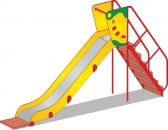 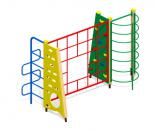 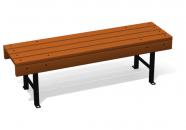 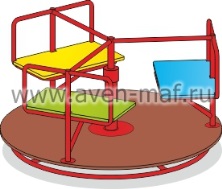 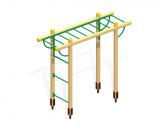 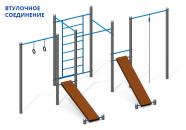 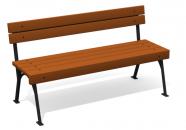 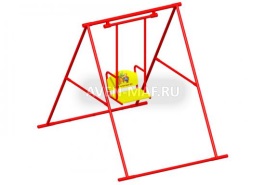 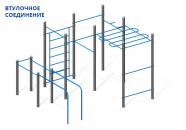 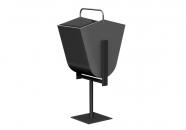 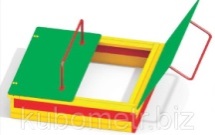 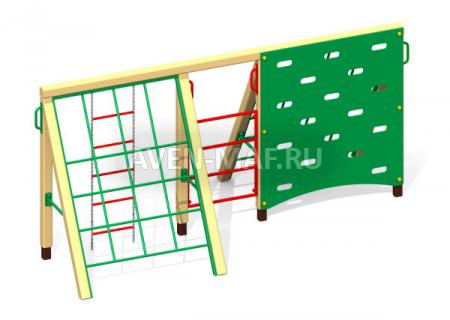 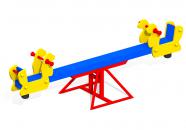 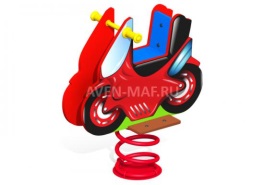 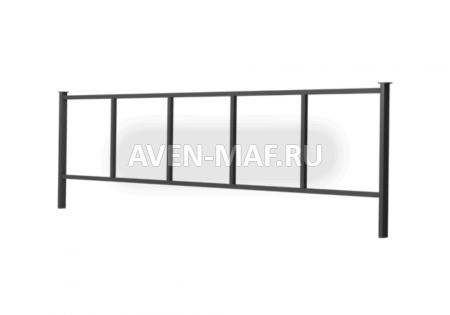 